Тема: Повні й неповні речення. Тире в неповних реченнях. Тренувальні вправи.Перед тим, як приступити до нової теми, повторимо попередній матеріал 1. Дайте відповідь на запитанняЯкий розділ науки про мову ми вивчаємо? (………………..)2. Що вивчає синтаксис? (………………..)3. Що називається реченням? (………………..)4. Які речення називаються двоскладними? (………………..) 5. Які речення називаються односкладними? (………………..)6. Які типи односкладних речень ви знаєте? (………………..)2. Встановити відповідностіЯке за будовою останнє речення (6)? (…………………..)Зі скількох частин воно складається? (…………….)Чи є в другій частині всі члени речення, необхідні для розуміння змісту? (………………..). А як називаються такі речення? (…………………) Сьогодні ми з вами продовжимо розмову про повні й неповні речення. А також з’ясуємо,  які ж розділові знаки, за яких умов вони використовуються у неповних реченнях.ПРОБЛЕМНЕ ПИТАННЯ: Чим відрізняються повні речення від неповних? За допомогою чого можна відтворити пропущений член речення?3. Завдання «Продовжи речення» (Вибери правильну відповідь із довідки)- Неповними називаються речення…. - Якщо на місці пропущеного члена речення робиться пауза, то на письмі вона позначається… - Тире ставиться на місці пропущеного присудка… Довідка. (в яких пропущено один чи більше необхідних членів, але їх можна встановити з попереднього речення або із ситуації спілкування);(тире. Наприклад: Жайворонок з'явився — до тепла, а зяблик — до холоду. Сталь гартується в огні, а людина — в труді (Нар. творчість); (якщо це частина складного речення (присудок пропущено, щоб уникнути повторів): Лагідні слова роблять приятелів, а наклепи — ворогів; якщо речення зрозуміле без присудка (його відсутність посилює емоційний вплив речення, бо логічний наголос переходить на підмет або другорядний член): Для мене — цілий світ в твоїх очах; якщо пропущено підмет або другорядний член речення, тире може ставитися й не ставитися (за бажанням автора).4. Пояснення.Як різновид неповних речень в українській мові вживаються речення, у яких відсутні головні та другорядні члени речення і думка виражається за допомогою часток та вигуків, так звані слова-речення. Такі речення виражають ствердження або заперечення, згоду чи незгоду, емоційну оцінку почутого. Наприклад. Так! Тепер не могло бути сумніву — жнива починаються (Ю. Збанацький); А присягу забув? — Ні (І. Франко); Ач, привітався, ледве підняв бриля (М. Коцюбинський).- Неповними можуть бути не тільки двоскладні, а й односкладні речення. Наприклад. Людині треба з горем на люди (Панас Мирний) — неповне безособове речення. - Двоскладне речення з пропущеним головним членом залишається двоскладним. Наприклад. В покоях почулися легкі кроки, а трохи згодом стала Олена на порозі. Була одягнена в темний плащ, голову завила в чорну хустку, а під пахвою держала грубий звій нот (О. Кобилянська) — неповне двоскладне речення. - Односкладне речення, в якому немає одного з головних членів, є повним, бо ці члени не передбачаються структурою речення. Наприклад. Люблю мандрувати по рідній країні (Муратов) — повне означено-особове речення.5. Виконання вправ.- Виконайте онлайн-вправу https://learningapps.org/3915941Тренувальні вправи.1. (Прочитайте, випишіть неповні речення і охарактеризуйте їх за схемою: а) односкладне чи двоскладне неповне; б) який член речення опущений чи домислюється; в) тип неповного речення).1. Море, і чайки, і ми — все навкруги раділо: море — тому, що над хвилями зникла імла; чайка — тому, що іскрилося сонце на крилах; ми — бо дорога на грань Кара-Дагу звела. (М. Нагнибіда) 2. Полум'яний красень місяць схилився у вікно. (П. Ксенко) 3. Шелест лісу. 4. Сніжинки, сніжинки надворі, а в серці моєму весна. (В. Сосюра) 5. Я з Яковом прямували на північ, а наші друзі — на схід. (Ю. Збанацький) 2. (Прочитати речення. Визначити в них функцію тире. Вписати номери речень у відповідну колонку таблиці). 1. Маріїнський палац у Києві — пам’ятка історії, містобудування й архітектури (О. Ламонова). 2. Парк «Софіївка» — це поєднання штучних водоспадів, гірських вершин, каналів, ставків із фонтанами, павільйонів, скульптур і мармурових статуй античних богів і богинь, філософів і поетів (О. Седак). 3. Марія Приймаченко — майстер українського декоративного мистецтва (М. Шинкарук). 4. З трьох боків фортецю захищає сухий канал, вирубаний у скелях, а з північно-східного — прірва (В. Зубач). 5. Здавна Крим — місце масового паломництва (К. Ґудзик). 6. «Повість минулих літ» — першооснова вивчення історії нашого народу (Д. Степовик). 3. (У кожному з речень підкреслити граматичну основу, вказати частини речень, що є неповними).Небо дасть дощу, а земля – зерна. Гарний соловей голосом, а нива – колосом. Умілий майстер буває голодним лише до обіду, а невмілий – до вечора. Залізо їсть іржа, а чоловіка – хвороба. 4. Творче спостереження з елементами зіставлення (Прочитати два уривки висловлювань. Визначити, у якому уривку вжито двоскладні неповні речення, а в якому — односкладні повні).5. Творче моделювання. (Змоделювати висловлювання так, щоб зміст неповного речення визначався з попереднього контексту. Записати змодельовані висловлювання, поєднавши за змістом речення правого й лівого стовпчиків).6. «Ти - редактор» (Записати речення, уникаючи невдалого повтору слів. Пояснити вживання тире у зредагованих реченнях). До воріт сходились і бокові вулиці: на захід сходилися до Львівської площі, на схід сходилися до майдану Незалежності (Я. Боровський). 2. Праворуч був Дніпро, ліворуч був Дон (О. Сезоненко). 3. Одні люди, як відомо, захоплюються іконами, інші захоплюються картинами (І. Цюпа). 4. Зліва Миколаївського  костелу стоїть величезний дуб, а справа костьолу стоїть статуя архітектора. 6. Виконати АЛГОРИТМ синтаксичного розбору реченняКиєво-Печерська Лавра заснована ченцем Антонієм в печерах на дніпровських пагорбах.  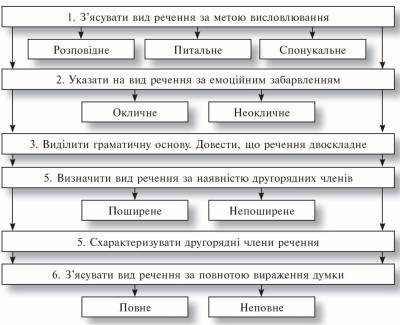 1) Безособове речення;1. Учітесь, читайте, і чужому научайтесь, і свого не цурайтесь.2) Означено-особове речення;2. Весною та влітку в селах прокидаються рано.3) Узагальнено-особове речення;3. Чутно плескіт у ставочку.4) Називне речення;4. Ой, який чудовий Дніпро-Славута5) Неозначено-особове речення;5. Десять раз подумай, а раз скажи.6) Речення двоскладне6. Оксана пішла до криниці по воду, а Оленка – збирати огірки на городі.Тире між підметом і присудкомТире на місці пропущеного члена реченняІду до умовленого місця зустрічі на березі Дніпра зі своїм запеклим ворогом. Залишаю мереживо слідів на припалій росою стежці. Зволожена нічною прохолодою, пахла травами наддніпрянська земля.П’ю всією душею чарівну гармонію світанку, як чисту джерельну воду.Ось і призначене місце...Ішов до умовленого місця зустрічі на березі Дніпра зі своїм запеклим ворогом. Залишав мереживо слідів на припалій росою стежці. Зволожена нічною прохолодою, пахла травами наддніпрянська земля.Пив усією душею чарівну гармонію світанку, як чисту джерельну воду.Ось і призначене місце... (І. Пільгук).1.  Любили учні архітектора Бекетова2.  За дубом стоїть величезна споруда3.  Згадки про Україну.4. Високо наді мною стоїть Софія Київська.а) Вона поєднує в собі бойову вежу з проїздом та надбрамний храм. Це - Золоті ворота.б) Шедевральна споруда міста Києва.в) Відбилися у пам’ятках народу.г) Його визначні роботи відомі усьому світу.